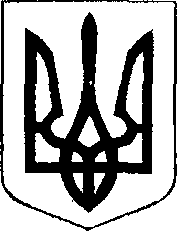                                                У К Р А Ї Н А            Жовківська міська рада      проект  Жовківського району Львівської області	54-а сесія VIІ-го демократичного скликання 				         РІШЕННЯВід                              2020р.    № ______  Про  продовження ТзОВ «Агрообладнання»  договору оренди земельної  ділянки по вул.Дорошенка, 5   в місті Жовкві.             Розглянувши лист ТзОВ «Агрообладнання»  про продовження договору оренди земельної ділянки по вул. Дорошенка, 5    в місті Жовкві, керуючись ст. 12, 123, 124 Земельного кодексу України , ст. 26 Закону України  «Про місцеве самоврядування в Україні”, Жовківська  міська  радаВ И Р І Ш И Л А:	 1. Продовжити ТзОВ «Агрообладнання» договіру оренди земельної ділянки, кадастровий номер 4622710100:01:012:0012 для  виробничих потреб  площею    2,0160 га. по вул. Дорошенка,5 в м.Жовкві терміном на 10 (десять) років.             2. Орендну плату встановити в розмірі 5% від нормативно-грошової оцінки земельної ділянки, кадастровий номер 4622710100:01:012:0012  в м.Жовква  за 1 кв.м. в рік.             3. Зобов’язати ТзОВ «Агрообладнання»:             3.1. В 30-денний термін після прийняття рішення укласти договір оренди земельної ділянки в м.Жовкві по вул. Дорошенка, 5             4. Зареєструвати речове право на земельну ділянку у встановленому законом порядку.             5. Контроль за своєчасністю і повнотою сплати орендної плати покласти на завідувача фінансово-господарським відділом Марич Л.І.             6. Контроль за виконанням даного рішення покласти на комісію з питань регулювання земельних відносин та охорони навколишнього природного середовища.Міський голова                                                                                 Петро Вихопень 